Medienkommentar 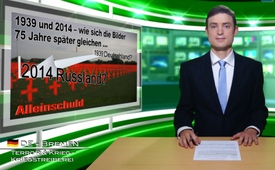 1939 und 2014 – wie sich die Bilder 75 Jahre später gleichen …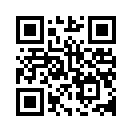 Hinweis: Die Fakten folgender Sendung werden derzeit von Jugendschutz-Organisationen als jugendgefährdend eingestuft und eingeklagt.Wir begrüssen Sie zu Beginn mit einem wichtigen Hinweis: Die Fakten folgender Sendung werden derzeit von Jugendschutz-Organisationen als jugendgefährdend eingestuft und eingeklagt, obwohl sie im öffentlichen Buchhandel frei zugänglich sind. 
Laut dem deutschen Historiker Stefan Scheil trägt Deutschland nicht die Alleinschuld an der Auslösung des Zweiten Weltkrieges. Deutschland hatte, trotz Polens ethnischer Säuberung gegen Deutsche, bis zuletzt versucht, eine kriegerische Auseinandersetzung mit dem Nachbarland zu verhindern. Das Angebot der Reichsregierung, auf alle Gebietsrevisionen zu verzichten, wurde von Polen auf Anweisung Churchills ausgeschlagen. Er verbot den britischen Medien sogar darüber zu berichten. Die Zugeständnisse Deutschlands übertrafen alle Erwartungen und hätten bei Englands Bürgern Widerstand gegen einen Krieg mit Deutschland ausgelöst. Das galt es - aus Churchills Sicht - mit allen Mitteln zu verhindern. Zurzeit zeichnet sich zwischen Russland und der Ukraine eine vergleichbare Situation ab. Hier stellt sich die Frage: Wird Russland der Provokation durch die Ukraine standhalten können?!von rk.Quellen:Buch von Stefan Scheil &quot;Polen 1939 – Kriegskalkül, Vorbereitung, Vollzug&quot; 
Buch von Stefan Scheil „Fünf plus Zwei. Die europäischen Nationalstaaten, die Weltmächte und die vereinte Entfesselung des Zweiten Weltkriegs“ 
Buch von Caspar Schrenck-Notzing „Charakterwäsche – Die Re-education der Deutschen und ihre bleibenden Auswirkungen“Das könnte Sie auch interessieren:#UkraineKonflikt - Aktuelle Ereignisse in der Ukraine - www.kla.tv/UkraineKonflikt

#Medienkommentar - www.kla.tv/MedienkommentareKla.TV – Die anderen Nachrichten ... frei – unabhängig – unzensiert ...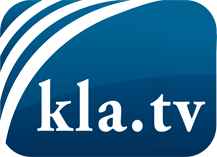 was die Medien nicht verschweigen sollten ...wenig Gehörtes vom Volk, für das Volk ...tägliche News ab 19:45 Uhr auf www.kla.tvDranbleiben lohnt sich!Kostenloses Abonnement mit wöchentlichen News per E-Mail erhalten Sie unter: www.kla.tv/aboSicherheitshinweis:Gegenstimmen werden leider immer weiter zensiert und unterdrückt. Solange wir nicht gemäß den Interessen und Ideologien der Systempresse berichten, müssen wir jederzeit damit rechnen, dass Vorwände gesucht werden, um Kla.TV zu sperren oder zu schaden.Vernetzen Sie sich darum heute noch internetunabhängig!
Klicken Sie hier: www.kla.tv/vernetzungLizenz:    Creative Commons-Lizenz mit Namensnennung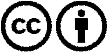 Verbreitung und Wiederaufbereitung ist mit Namensnennung erwünscht! Das Material darf jedoch nicht aus dem Kontext gerissen präsentiert werden. Mit öffentlichen Geldern (GEZ, Serafe, GIS, ...) finanzierte Institutionen ist die Verwendung ohne Rückfrage untersagt. Verstöße können strafrechtlich verfolgt werden.